Bedienungsanleitung
Küchenwaage My Weight Vox 2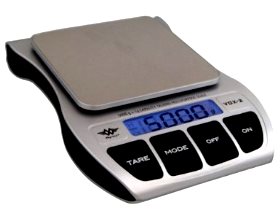 SZBLIND Art. Nr. 09.396Stand: 06.10.2023Einleitung Vielen Dank für den Kauf der Digitalwaage My Weigh Vox 2. Bitte lesen Sie aufmerksam alle Bedienhinweise.Es handelt sich hierbei um ein Präzisionsgerät. Bei normaler und sorgsamer Handhabung erweist sich das Gerät über viele Jahre als zuverlässig und betriebssicher. Mehr Informationen finden Sie auf der Websitewww.myweigh.com.Überschreiten Sie niemals die maximale Kapazität der Waage (5 Kg). Auch wenn die My Weigh Vox 2 extrem solide gebaut ist und über einen eingebauten Überlastungsschutz verfügt, kann eine Überlastung zu dauerhaften Schäden führen.Das Gerät darf nicht dauerhaft extremer Hitze oder Kälte ausgesetzt werden.Eine optimale Arbeitsweise ist gewährleistet, wenn das Gerät bei normaler Raumtemperatur eingesetzt wird.Sorgen Sie für ein sauberes Umfeld. Staub, Schmutz, Feuchtigkeit, Vibration Luftströmungen sowie die Nähe zu anderen elektronischen Geräten können die Zuverlässigkeit und Genauigkeit Ihrer Waage negativ beeinflussen.Wenden Sie bei der Handhabung Sorgfalt an. Legen Sie alle zu wiegenden Gegenstände vorsichtig auf die Wiegefläche. Vermeiden Sie unbedingt Erschütterungen, Stürze oder andere Stösse. Waagen sind Feinmessgeräte und verfügen, im Gegensatz zu Mobiltelefonen, über hochempfindliche Sensoren, mit deren Hilfe sich das Gewicht eines Gegenstandes bestimmen lässt. Stürzt Ihre Waage oder erleidet sie einen Stoss, nehmen die Sensoren diesen Schlag" wahr und können dadurch zerstört werden. Dies ist bei allen Digitalwaagen der Fall. Die Waage wurde so erschütterungs- und sturzfest wie möglich konstruiert, Jedoch ist es dem Hersteller nicht möglich, einen100% igen Schutz vor Überlastung der Wiegezelte oder Beschädigung des Sensors zu gewährleisten.Bei nicht ordnungsgemässer Handhabung bzw Nichtbeachtung der Bedienungsanleitung kann Ihr Garantieanspruch verfallen.Geben Sie dem Gerät die Gelegenheit, sich mindestens eine Stunde vor Gebrauch auf normale Raumtemperatur einzustellen. Sorgen Sie für eine ausreichende Aufwärmzeit.Warten Sie vor dem Kalibriervorgang 30-60 Sekunden, damit sich die inneren Komponenten vor Beginn des Wiegevorgangs stabilisieren können.GerätebeschreibungLegen Sie die Waage so vor sich hin, dass die glatte Wiegefläche von Ihnen weg zeigt.OberseiteVor der Wiegefläche befindet sich das Display, und davor finden Sie von links nach rechts die folgenden vier Tasten:*TAREMODEOFFONUnterseiteAuf der Unterseite finden Sie links und rechts zwei Einbuchtungen mit den Löchern für den Lautsprecher. In der linken Einbuchtung finden Sie zwei hintereinander liegende Schalter. Dies sind von hinten nach vorne:Sprache ein/aus: Schieben Sie den Schalter auf die linke Position, um die Sprachausgabe einzuschalten.Lautstärke: Schieben Sie den Schalter auf die linke Position, um die höhere Lautstärke einzustellen.Auf der Erhöhung vor den beiden Einbuchtungen finden Sie die Abdeckung des Batteriefachs mit der Verriegelung auf der linken Seite.Vor InbetriebnahmeBatterienEinsatz der BatterienDie mitgelieferten Batterien sind an einem der beiden in der Verpackung enthaltenen Styroporteile befestigt.Das Batteriefach befindet sich an der Geräterückseite. Öffnen Sie es durch Drücken der Verriegelung und nach oben ziehen des Deckels.Legen Sie die Batterien so ein, dass das flache Ende der Batterie jeweils an die Feder im Batteriefach zu liegen kommt.Setzen Sie den Batteriedeckel ein.Gehen Sie nicht mit Gewalt vor und üben Sie keinen Druck auf die Waagschale aus.Hinweis: Leere Batterien sind die Hauptursache für Fehlfunktionen oder ungenaues Wiegen. Beim Test der Retouren von Endkunden hat sich herausgestellt, das nahezu 60% der Retouren auf leere Batterien zurückzuführen sind. Bitte wechseln Sie bei einer Fehlfunktion oder aber wenn sich die Waage nicht mehr anschalten lässt zuallererst die Batterien. Bitte überprüfen Sie ebenfalls die Kontakte. Sind diese verbogen und haben keinen Kontakt zur Batterie, führt dies ebenfalls zu einer Fehlfunktion der Waage.Transportschutz entfernenWenn Sie die Waage auspacken und mit der Wiegefläche nach oben auf den Tisch stellen, fühlen Sie allenfalls auf der linken Seite einen Papierstreifen und auf der rechten Seite ein kleines Styroporteil. Entfernen Sie diese, indem Sie diese nach links bzw. rechts herausziehen.Waage ein- und ausschaltenStellen Sie die Waage auf einen stabilen Untergrund.Um die Waage einzuschalten, drücken Sie ON. Die Waage sagt "Hallo, guten Tag".Sobald die Waage bereit ist, meldet sie sich mit "Es ist bereit", und im Display erscheint "0".Zum Ausschalten der Waage drücken Sie OFF. Die Waage sagt "Auf Wiedersehen".Sprache einstellenDie Sprachausgabe der Waage ist in Deutsch, Französisch, Englisch und Spanisch verfügbar. Allenfalls werden Sie von Ihrer Waage in einer anderen als der von Ihnen bevorzugten Sprache begrüsst, wenn Sie sie zum ersten Mal einschalten.Sie können die Sprache wie folgt einstellen:Schalten Sie die Waage mit der Taste ON ein. Die erste Meldung, die Sie hören, ist die Begrüssung, z. B. "hello". Warten Sie, bis die Bereitschaftsmeldung kommt, z. B. "It's ready".Drücken und halten Sie die Taste MODE, bis Sie die Begrüssung hören. Diese wird in der momentan eingestellten Sprache ausgegeben.Drücken Sie so oft "MODE", bis die Begrüssung in Ihrer Sprache ausgegeben wird, z. B. "Hallo, guten Tag".Zum Bestätigen drücken und halten Sie MODE, bis sich die Waage verabschiedet, z. B. "Auf Wiedersehen".WiegenStellen Sie die Waage auf einen stabilen Untergrund.Legen Sie die zu wiegenden Gegenstände vorsichtig auf die Wiegefläche.Das Gewicht wird Ihnen auf dem Display angezeigt und mittels Sprachausgabe ausgegeben.Drücken Sie gegebenenfalls MODE, um zwischen den Gewichtseinheiten Gram und Unze zu wechseln.Tara-FunktionDie Tara-Funktion kann verwendet werden, um das Gewicht einer leeren Waagschale zu löschen.Stellen Sie einen leeren Behälter auf die Wiegefläche.Drücken Sie TARE, um die Waage auf Null zurückzusetzen.Legen Sie die zu wiegenden Gegenstände in den Behälter.Tara wird ebenfalls als Speicher verwendet. Legen Sie einfach die zu wiegenden Gegenstände auf die Schale, drücken Sie TARE und nehmen Sie dann die Gegenstände herunter. Das Gewicht der Teile wird Ihnen als negativerWert angezeigt und verbleibt gespeichert im Display, wodurch ein einfaches Ablesen ermöglicht wirdKalibrierungHinweis: Zur Kalibrierung der Waage benötigen Sie allenfalls sehende Hilfe.Sorgen Sie für eine ausreichende Aufwärmzeit vor jeder Kalibrierung.Führen Sie die Kalibrierung auf einem ebenen und festen Untergrund durch. Wenn möglich nutzen Sie ein Mousepad oder aber einen ähnlichen Untergrund.Kalibrieren Sie Ihre Waage, wenn diese unterschiedlichen Höhenmetern ausgesetzt istFunktionsweise der Tasten während des KalibriervorgangsTARE: Änderung der aktuellen ZifferON: Wechsel zur nächsten Ziffer (nach rechts)OFF: Wechsel der MenuebeneStellen Sie sicher, dass die Waage ausgeschaltet ist. Halten Sie die Tasten TARE und ON für ca 3 Sekunden gedrückt. Lassen Sie die Tasten los, sobald die Softwareversion (z. B. "R010") im Display erscheint.Im Display erscheint die erste Einstellung "2602". (Sollte im Display nicht 2602" erscheinen, benutzen Sie bitte die Tasten TARE und ON, um den Wert entsprechend abzuändern.)Drücken Sie die Taste OFF. Im Display erscheint daraufhin die zweite Einstellung "5913". (Sollte im Display nicht "5913" erscheinen, benutzen Sie bitte die Tasten TARE und ON, um den Wert entsprechend abzuändern.)Drücken Sie die Taste OFF erneut, um in den Kalibrierungsmodus zu gelangen. Im Display erscheint eine dynamische Zufallszahl. Stellen Sie sicher, dass die Zahl nicht auf und ab schwankt. Drücken Sie nun die Taste ON, um den angezeigten Wert abzuspeichern. Die Gewichtseinheit wechselt im Display von lb nach g. Fahren Sie fort, sobald die Gewichtseinheit "g" im Display angezeigt wird.Platzieren Sie ein 5kg Gewicht auf der Wiegefläche. Drücken Sie die Taste ON, sobald sich der Wert stabilisiert hat, um den Wert abzuspeichern. Die Kalibrierung ist nun beendet.SystemcheckEinschalten aller SegmenteWenn das Gerät eingeschaltet wird, werden alle Segmente des Displays angezeigt. Diese Anzeige erscheint ca 3 Sekunden und stellt sich dann auf Null zurück. In dieser Zeit kann die Anzeige schwächer werden, und der Bildschirm kann einen Moment lang schwarz werden, bevor "0 0" erscheint.ÜberlastungBei Überschreitung der Kapazität von 5 kg zeigt das Display einige Querstriche an. Entfernen Sie unverzüglich das Gewicht. Möglicherweise arbeitet dann das Gerät normal weiter. Bedenken Sie, dass Sie die Waage dauerhaft beschädigen können und durch Überbelastung Ihr Garantieanspruch erlischt.Negative WerteWenn das Gewicht von der Waagschale entfernt wurde, wird das Leergewicht eines Behälters als negative Zahl angezeigt. Drücken Sie TARE erneut, um die Anzeige auf zurückzusetzen.Automatische AbschaltungDas Gerät verfügt über eine automatische Abschaltung, um die Batterieleistung zu erhalten. Das Gerät schaltet sich automatisch nach ca 60 Sekunden ab, wenn es nicht mehr betätigt wirdTechnische DatenKapazitäten: 5000g x 1gGewichtseinheiten: g, ozAutomatische Abschaltung: 60 secAbmessung der Waage: 230 x 162 x 41 mmAbmessung der Wiegefläche: 130 x 132mm Gewicht der Waage: 560gOptimale Betriebstemperatur 10 - 40 Grad C (50 - 104 f)Stromversorgung: 4 x AA BatterienService und GarantieBei Störungen senden Sie den Artikel an die zuständige Verkaufsstelle oder an den SZBLIND. Im übrigen gelten die Allgemeinen Lieferbedingungen des SZBLIND.Schweiz. Zentralverein für das Blindenwesen SZBLINDFachstelle HilfsmittelNiederlenzer Kirchweg 1 / Gleis 15600 LenzburgTel	+41 (0)62 888 28 70E-Mail: hilfsmittel@szblind.chInternet: www.szblind.ch